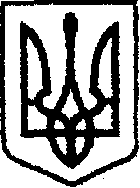 У К Р А Ї Н А  чернігівська обласна державна адміністрація           УПРАВЛІННЯ КАПІТАЛЬНОГО БУДІВНИЦТВАН А К А З від   10   09   2020 р.		            Чернігів		                      №243Про створення приймальної комісіїВідповідно до розділу 6 «Порядку проведення ремонту та утримання об'єктів благоустрою населених пунктів» затвердженого наказом Держжитлокомунгоспу України від 23.09.2003 №154, для прийняття робіт з поточного середнього ремонтунаказую:Створити комісію для прийняття робіт з поточного середнього ремонту автомобільної дороги комунальної власності по вул.Козацька в м.Новгород-Сіверський Чернігівської області (далі – комісія).Затвердити комісію у складі:Стариш В.Ф. – начальник відділу розвитку мережі автомобільних доріг – голова комісії;Шаропатий Р.В. – провідний інженер відділу технічного контролю автомобільних доріг;Могильний О.О. – заступник голови Новгород-Сіверської міської ради (за згодою);Харченко М.М. – директор ТОВ «Н-СІВЕРСЬКИЙ ШЛЯХОВИК» – генеральний підрядник;Примак М.М. – головний інженер проекту ТОВ «Дорпроектбуд».Контроль за виконанням наказу залишаю за собою.В.о. начальникаСергій МАЙКО